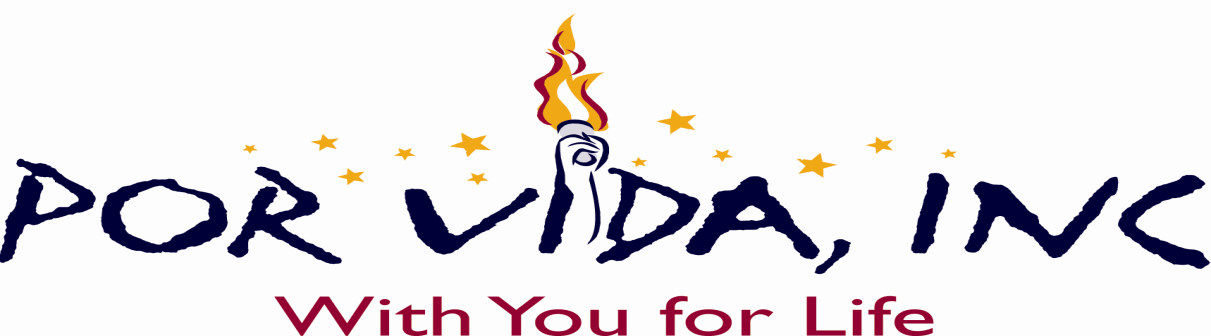 Thursday, October 26, 2017 at 12:30 pm			1135 Mission Road, SA TX 78210Minutes of Regular Called Board Meeting1. Call to Order and Establishment of Quorum A. Roll Call & Recording of Board Members Present - Declaration of Quorum PresentSr. Odilia Korenek, Jose Gonzalez and Edie CogdellB. Recording of the Superintendent and Staff Members Present Joseph Rendon, Loren Franckowiak, Stephanie Ramirez, Danette Salazar and Sandra Valencia2. Closed Session: None3. Pledge of Allegiance 4. Salute to the Texas Flag- “Honor the Texas Flag; I pledge allegiance to thee, Texas, one state under God, one and indivisible.5. Public Testimony Each individual who signs up before the meeting to speak will have three minutes to address any agenda item6. Approval of Minutes September 2017August 2017. Minutes approved as presented. Edie moves to approve all the minutes, two September minutes and August minutes. Jose Gonzalez seconded.7. Superintendent Items	Use of school items/property for personal use. Insurance said everything is covered no matter who is driving when and where, we are good to go. Original request, borrowing/lending personal property to employees, Joseph Rendon would like it to be at his discretion. Board approved, the use of school property items for personal use at Superintendent’s discretion. Edie moved to approve and Jose Gonzalez seconded.TSL Grant, Additional responsibilities and salary addendums for Superintendent and three campus personnel. Received another 10 million dollars, Contortion of charter schools - Same four districts – awarded Teacher and School leadership Grant (TSL) grant will shore up mentoring. Each campus will have a trained mentor teacher. Will train new teacher when they arrive if and when new teachers are hired. Brand new teacher new to education can also earn a master’s degree while teaching, grant pays for masters and $30,000 salary. National Board Certification, Feds wants schools to earn certification, summer training is a 3 week process. Three positions that need to be approved, District Coordinator position $32,500 Superintendent will take on this position and Campus Coordinator $13,750 will be taken on by principals and this is per year. Board must decide whether benefits for these positions and home office will be paid out of 420 or reduce it from the grant position. Edie recommended to reduce the amounts from the grant position only because of unexpected expenses that come up each year. Board approves four new position salary increase. Jose moves to approve positions as presented, Edie seconded. Board approves benefits for the six positions to include Home Office to be taken out of the grant. Jose moves to approve, Sr. Odilia seconded. CATE Program: November 10th big day. CCCP and PVA significantly altered their schedules to accommodate CATE courses. CATE money is instead of regular program money. We anticipate based on preliminary numbers and increase of $100,000 to $200,000. We bought $35,000 worth of textbook and resources with our instructional material allotment.Megan Hernandez donations. $660 in donations from the community. Ms. Franckowiak has tried numerous times to get in contact with the family and have been unsuccessful. Por Vida would like to do some type of memorial for the young girl. Board motion to try to make one last attempt to contact family before moving forward with memorial picnic table. Jose seconded. CEC update – Sandra Valencia. This year had college fair in classroom and rotated students worked out really well. Did survey’s for students, colleges selected were based off of survey results. Colleges included Del Mar, TX A&M Corpus Christi, TX A&M College Station, AVEDA Beauty College, Welding school Steven F. Austin. Del Mar coming out next week to start FASFA applications for students.8. Financials Current – September 2017. Edie said to take a look at loans payable it is a debit balance, expect to see a credit there, other than that financials look fine. Board approved financials as presented. Edie moves to approve and Sr. Odilia seconded.9. Adjournment 	Sr. Odilia adjourned meeting at 1:20 p.m._____________________________				_____________________Sr. Odilia Korenek		Date					Edie Cogdell		DatePresident								Secretary